Parkdale Primary School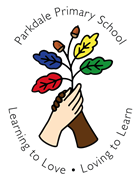 Head Teacher Mr P. Hillier , Tel: (0115) 911 0066   Fax: (0115) 911 0084   Kitchen (0115) 911 2900   Email: office@parkdale.notts.sch.ukJanuary 2022Dear Parent(s)/Guardian(s)Curriculum Plans for Spring TermThis term the themes for Year 1 are A Greener Cleaner Place and Save Our Polar Bears. We will teach this as part of our whole school value’s curriculum; ‘Sustainable Development’. Please see the enclosed curriculum grid for specific areas that we will cover. During the term the Year 1 teachers will be setting the following homework (guide timings are in brackets):Daily reading (10 minutes per night)Practice spelling Year 1 words (5 minute per night) – don’t forget to use SpellingShed online to practise.Weekly Homework (set on Fridays) to practise English and/or Maths skills. Reading:We will read with your child weekly in school. This will be marked in their reading diaries and books will be changed, if appropriate. It is very helpful to us as teachers to know what the children are reading at home, so please do use the reading diaries to make a note of these. Once your child has completed 10 reads at home, they will receive a prize from the treasure box!Spelling: Each week, children will be sent home with a list of spellings to learn and practise in the back of their reading diary. It is your child’s choice of which challenge they would like to complete. On Fridays, we will test your child and they will receive points through Class Dojo.We ask that you support your child in the following ways:To provide a suitable place where your child can do their homework.To make it clear to your child that you value homework and support the school by explaining how it can help learning.To encourage and praise your child when they have completed homework.To become actively involved in your child’s homework activities.To comment in your child’s reading diary regularly.Should you need to speak to your child’s teacher at another time, please ring or email to arrange an appointment.We hope you find this information useful and that it will enable you to support your child’s learning at home. We look forward to working with you and your child this year.Thank you for your support.Yours sincerelyMrs Stafford					Mrs Chalmers	 1 Chestnut Class Teacher			1 Palm Class Teacher